Scriptures on the Spirit of ChristRomans 8:9, 1 Peter 1:10-11, Galatians 4:6There is a Trinity not a Quartet – 1 John 5:7Jesus / Spirit of Christ is the SaviorJohn 3:16, 1 Timothy 1:15, Acts 4:12, 1 John 4:14, Luke 19:10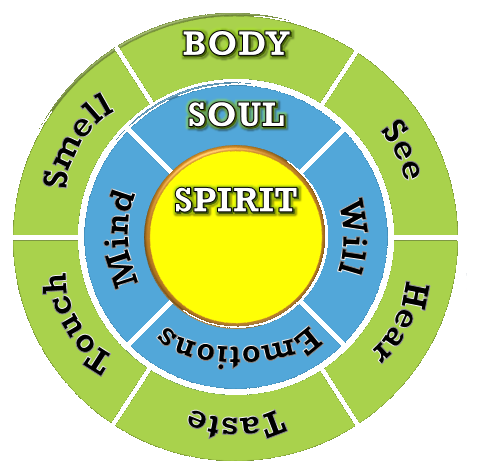 The 3 Parts of Man 1 Thessalonians 5:23Romans 12:1-2Hebrews 4:12Our Spirit is Renewed/SavedHebrews 9:142 Corinthians 5:17James 1:211 Peter 1:9Hebrews 9:28 AMPCPhilippians 2:12 AMPCFrom the Life- Giving SpiritGenesis 2:7, 1 Corinthians 15:45, John 6:63Comparison of Man to the TabernacleRevelation 21:3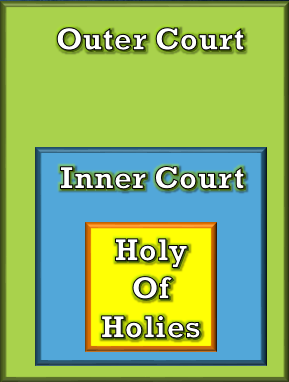 Hebrews 9:1-15 AMPCJesus is the DoorJohn 14:6, John 10:9, Genesis 28:12, 1 Peter 3:18Jesus is the new Tabernacle/TempleExodus 25:8 – Build it and He (H.S.) will come!John 1:14 AMPC1 Corinthians 3:162 Corinthians 6:16Ephesians 2:19-22John 14:23 AMPCProverbs 24:3-4 – What should fill our house / templeExodus 31:3 & Exodus 35:31Hebrews 11:3 – World was framed by the Word of God1 Corinthians 2:6-16 – Spiritual WisdomColossians 1:9-23 – All fullness should dwell in HimMatthew 25:1-13 – Parable of the 10 VirginsBiblical Prophecies on the Holy SpiritIsaiah 44:3Ezekiel 11:19-21Ezekiel 36:26-34JoelGod’s Order for Christ and the Holy Spirit from the Book of JoelThe Land Laid Waste (1:2-12) Genesis 1:2 / Romans 3:23Mourning for the Land (1:13-20) Genesis 6:5-6The Day of the Lord (2:1-11) John 3:16A Call to Repentance (2:12-17) Acts 2:38The Land Refreshed (2:18-27) Acts 3:19God’s Spirit Poured Out (2:28-32) Acts 1:8God Judges the Nations (3:1-17) Hebrews 9:27God Blesses His People (3:18-21) Hebrews 9:28Must We Have the Holy Spirit to be Saved?Romans 10:9-101 Corinthians 12:3Titus 3:4-7We Receive Christ by the Holy SpiritJohn 14:17Matthew 16:13-202 Corinthians 5:16-17John 6:44Saved but Not Yet Filled with the Holy SpiritActs 19:1-6, Acts 8:5-17, Luke 11:9-13Your Temple Must be Clean to Receive the Holy SpiritActs 19:1-6Acts 5:32John 14:15-16Acts 2:38Hebrews 9:8 AMPCWhy Will We Do Greater Works than Jesus Did?John 14:12, John 16:7, John 7:39Why Was John the Baptist Greater?Matthew 11:11, Luke 1:13-15When Do We Become a Child of God?John 1:12-13Romans 8:14John 8:42, John 14:21-232 Corinthians 6:16-18Romans 8:9-19 Romans 8:15b - You received God’s Spirit when He adopted you as His own children.Hebrews 12:7-8The Promise of the FatherLuke 24:49, Acts 1:4-5, Acts 2:38-39, 1 John 2:25The Holy Spirit is Our SealEphesians 1:13-14, 1 John 3:24Righteousness through the Holy Spirit2 Peter 1:3, Hebrews 13:20-21, 1 John 3:9-10, 1 John 5:4&18Blaspheming the Holy SpiritMatthew 12:31-32, Mark 3:29, Luke 12:10